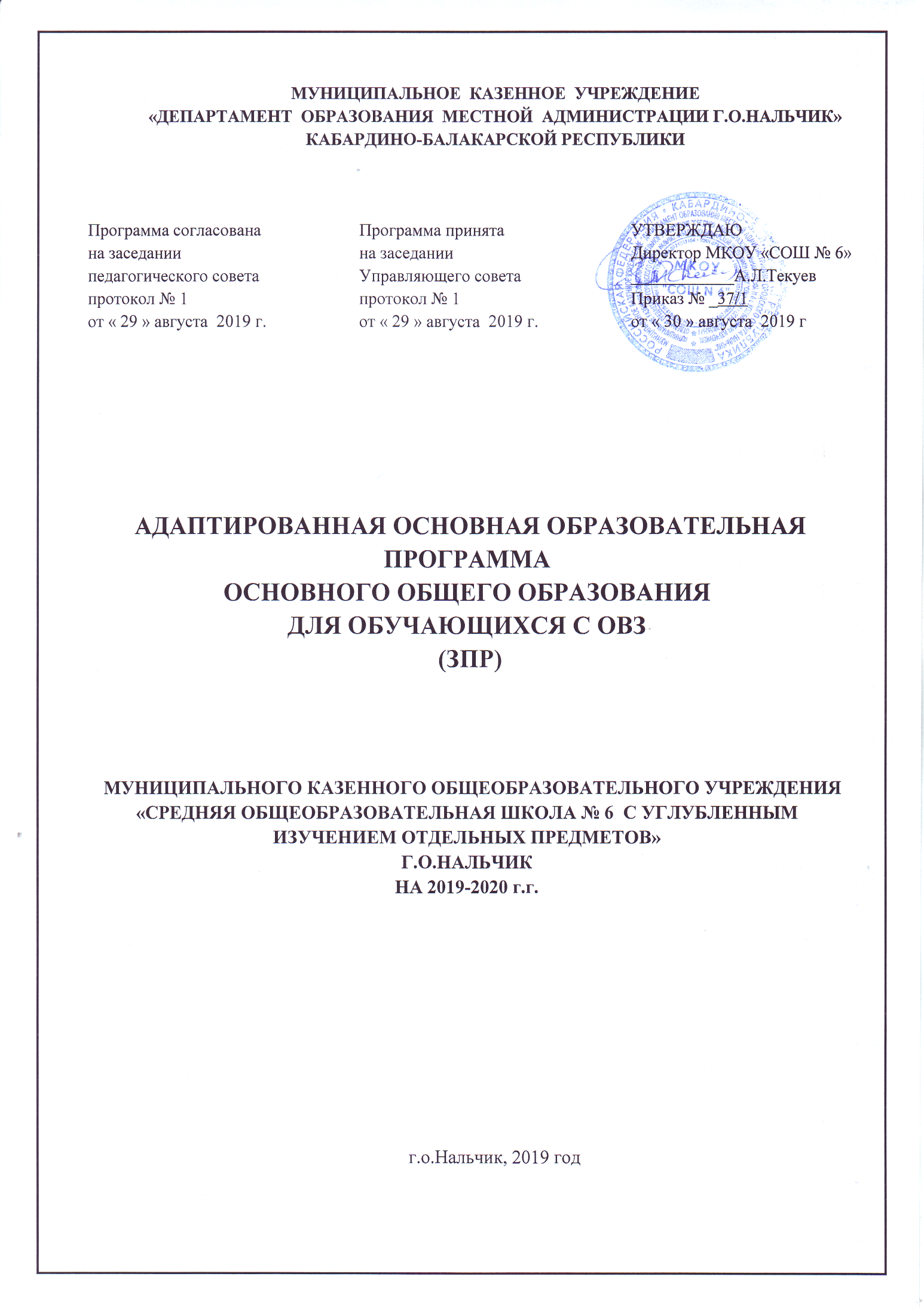 ЦЕЛЕВОЙ РАЗДЕЛПояснительная записка.Признание государством ценности социальной и образовательной интеграции детей с ОВЗ обусловливает необходимость создания для них адекватного образовательного процесса именно в общеобразовательном учреждении, которому отводится центральное место в обеспечении так называемого «инклюзивного» (включенного) образования. Инклюзивное образование –это специально организованный образовательный процесс, обеспечивающий ребенку с ОВЗ обучение в среде сверстников в общеобразовательном учреждении по стандартным программам с учетом его особых образовательных потребностей. Главное в инклюзивном образовании ребенка с ограниченными возможностями здоровья – получение образовательного и социального опыта вместе со сверстниками.Основной критерий эффективности инклюзивного образования – успешность социализации, введение в культуру, развитие социального опыта ребенка с ОВЗ наряду с освоением им академических знаний. Одной из важнейших задач образования в соответствии с ФГОС ООО является обеспечение условий для индивидуального развития всех учащихся, в особенности тех, кто в наибольшей степени нуждается в специальных условиях обучения — детей с задержкой психического развития (ЗПР).Адаптированная программа для детей с задержкой психического развития (АОП ООО) — это комплексная программа, направленная на обеспечение коррекции недостатков в физическом и (или) психическом развитии детей с задержкой психического развития и оказание помощи детям этой категории в освоении образовательной программы основного общего образования.         Всѐ большее число ребят относят к группе риска - проблемным: интеллектуально пассивным, испытывающим трудности в обучении, поведении. Повышенная уязвимость детей из группы риска требует большего внимания к индивидуализации образовательного процесса с учетом социальной и психолого- педагогической компенсации трудностей развития и обучения.          Нормативный срок освоения АОП ООО предполагает, что обучающийся с ЗПР получает образование, полностью соответствующее по итоговым достижениям к моменту завершения обучения образованию обучающихся, не имеющих ограничений по возможностям здоровья, в те же сроки обучения (5 лет), в исключительных случаях, по рекомендациям ПМПК, срок обучения может увеличиться.         АОП ООО реализуется организацией, осуществляющей образовательную деятельность, как самостоятельно, так и посредством сетевых форм их реализации.АОП ООО представляет собой адаптированный вариант основной образовательной программы основного общего образования (далее - ООП ООО). Требования к структуре АОП ООО (в том числе соотношению обязательной части и части, формируемой участниками образовательных отношений и их объему) и результатам ее освоения соответствуют федеральному государственному стандарту основного общего образования. В основу формирования АОП ООО обучающихся с ЗПР положены следующие принципы:• принципы государственной политики РФ в области образования (гуманистический характер образования, единство образовательного пространства на территории Российской Федерации, светский характер образования, общедоступность образования, адаптивность системы образования к уровням и особенностям развития и подготовки обучающихся и воспитанников и др.);• принцип учета типологических и индивидуальных образовательных потребностейобучающихся;• принцип коррекционной направленности образовательного процесса; • принцип развивающей направленности образовательного процесса, ориентирующий его на развитие личности обучающегося и расширение его «зоны ближайшего развития» с учетом особых образовательных потребностей;• онтогенетический принцип;• принцип преемственности,• принцип целостности содержания образования, поскольку в основу структурысодержания образования положено не понятие предмета, а ― «образовательной области»;• принцип направленности на формирование деятельности, обеспечивает возможность овладения обучающимися с задержкой психического развития всеми видами доступной им предметно-практической деятельности, способами и приемами познавательной и учебной деятельности, коммуникативной деятельности и нормативным поведением;• принцип переноса усвоенных знаний, умений, и навыков и отношений, сформированных в условиях учебной ситуации, в различные жизненные ситуации, что обеспечит готовность обучающегося к самостоятельной ориентировке и активной деятельности в реальном мире;• принцип сотрудничества с семьей.         Цель программы: обеспечение выполнения требований ФГОС ООО обучающихся с ОВЗ посредством создания условий для максимального удовлетворения особых образовательных потребностей обучающихся с ЗПР, обеспечивающих усвоение ими социального и культурного опыта.        Задачи программы:- своевременно выявлять детей с трудностями адаптации, обусловленными задержкой психического развития;- определять особые образовательные потребности детей с задержкой психического развития;-определять особенности организации образовательного процесса для рассматриваемой категории детей в соответствии с индивидуальными особенностями каждого ребѐнка, структурой нарушения развития и степенью его выраженности;- создать условия, способствующие освоению детьми с задержкой психического развития основной образовательной программы основного общего образования и их интеграции в образовательной организации;- осуществлять индивидуально ориентированную психолого-медико педагогическую помощь детям с задержкой психического развития с учѐтом особенностей психического и (или) физического развития, индивидуальных возможностей детей (в соответствии с рекомендациями психолого-медико-педагогической комиссии);- обеспечить возможности обучения и воспитания по дополнительным образовательным программам и получения дополнительных образовательных коррекционных услуг;- оказывать консультативную и методическую помощь родителям (законным представителям) детей с задержкой психического развития по медицинским, социальным, правовым и другим вопросам.        Обязательными условиями реализации АОП ООО обучающихся с ЗПР является психолого-педагогическое сопровождение обучающегося, согласованная работа учителей со специалистами (учителем-логопедом, психологом, социальным педагогом), реализующими программу коррекционной работы.1.2. Планируемые результаты освоения обучающимися с ЗПР адаптированнойобщеобразовательной программы основного общего образования       Самым общим результатом освоения АОП ООО обучающихся с ЗПР должно стать полноценное основное общее образование, развитие социальных (жизненных)компетенций.        Личностные, метапредметные и предметные результаты освоения обучающимися с ЗПР АОП ООО соответствуют ФГОС ООО.        Личностные результаты освоения АОП ООО включают индивидуально-личностные качества и социальные (жизненные) компетенции обучающегося, социально значимые ценностные установки, необходимые для достижения основной цели современного образования ― введения обучающихся с ЗПР в культуру, овладение ими социокультурным опытом.        Метапредметные результаты освоения АОП ООО обучающихся с ЗПР - освоенные обучающимися универсальные учебные действия (познавательные, регулятивные и коммуникативные). Раскрываются через умения и универсальные учебные действия. В соответствии с ФГОС ООО они отражают базовый уровень планируемых результатов.       Предметные результаты освоения АОП основного общего образования обучающихся с ЗПР.       Предметные результаты освоения АОП ООО обучающихся с ЗПР – освоенный обучающимися с ЗПР в ходе изучения учебных предметов опыт специфической для каждой предметной области деятельности по получению нового знания, его преобразованию и применению, а также система основополагающих элементов научного знания, лежащая в основе современной научной картины мира. Предметные результат отражены в рабочих программах по учебным предметам ( приложение к АОП).         АОП ООО обучающихся с ЗПР определяет уровень овладения предметными результатами: базовый уровень (обязательный минимум содержания основной образовательной программы) – является обязательным для всех обучающихся с задержкой психического развития           Планируемые результаты освоения обучающимися с ЗПР АОП НОО дополняются результатами освоения программы коррекционной работы.Результаты освоения программы коррекционной работы отражают сформированность социальных (жизненных) компетенций, необходимых для решения практико-ориентированных задач и обеспечивающих становление социальных отношений обучающихся с ЗПР в различных средах:- развитие адекватных представлений о собственных возможностях, о насущно необходимом жизнеобеспечении,-  овладение социально-бытовыми умениями, используемыми в повседневной жизни, - овладение навыками коммуникации и принятыми ритуалами социального взаимодействия, - способность к осмыслению и дифференциации картины мира, ее пространственно-временной организации, - способность к осмыслению социального окружения, своего места внем, принятие соответствующих возрасту ценностей и социальных ролей.           Результаты специальной поддержки освоения АОП ООО должны отражать:  способность усваивать новый учебный материал, адекватно включаться в классные занятия и соответствовать общему темпу занятий;  способность использовать речевые возможности на уроках при ответах и в других ситуациях общения, умение передавать свои впечатления, умозаключения так, чтобы быть понятым другим человеком, умение задавать вопросы;  способность к наблюдательности, умение замечать новое;  стремление к активности и самостоятельности в разных видах предметно -практической деятельности;  умение ставить и удерживать цель деятельности; планировать действия;   определять и сохранять способ действий; использовать самоконтроль на всех этапах деятельности; осуществлять словесный отчет о процессе и результатах деятельности; оценивать процесс и результат деятельности;  сформированные в соответствии с требованиями к результатам освоения АОП ООО предметные, метапредметные и личностные результаты;  сформированные в соответствии АОП ООО универсальные учебные действия.          Требования к результатам освоения программы коррекционной работы конкретизируются применительно к каждому обучающемуся с ЗПР в соответствии с его потенциальными возможностями и особыми образовательными потребностями в индивидуальных образовательных маршрутах (карта индивидуального образовательного маршрута обучающегося).        При возникновении трудностей в освоении обучающимся с ЗПР содержания АОП ООО, заданной действующим ФГОС ООО, учитель, психолог, логопед, социальный педагог могут оперативно дополнить структуру коррекционной программы соответствующим направлением работы, которое будет сохранять свою актуальность до момента преодоления возникших затруднений. В случае нарастания значительных стойких затруднений в обучении, взаимодействии с учителями и с учащимися класса (школы) обучающийся с ЗПР направляется на комплексное психолого - медико-педагогическое обследование с целью выработки рекомендаций по его дальнейшему обучению.1.3. Система оценки достижения обучающимисяс ЗПР  планируемых результатов освоенияадаптированной общеобразовательной программы основного  общего образования          Основными направлениями и целями оценочной деятельности в соответствии с требованиями ФГОС ООО обучающихся с ОВЗ являются оценка образовательных достижений обучающихся и оценка результатов деятельности образовательной организации и педагогических кадров. Система оценки достижения обучающимися с ЗПР планируемых результатов освоения АОП  ООО предполагает комплексный подход к оценке результатов образования, позволяющий вести оценку достижения обучающимися всех трех групп результатов образования: личностных, метапредметных и предметных.         Оценка результатов освоения обучающимися с ЗПР АОП ООО осуществляется в соответствии с требованиями ФГОС ООО.Оценивать  достижения обучающимся с ЗПР планируемых результатов  необходимо при завершении каждого уровня образования, поскольку у обучающегося с ЗПР может быть индивидуальный темп освоения содержания образования и стандартизация планируемых результатов образования в более короткие промежутки времени объективно невозможна.         Обучающиеся с ЗПР имеют право на прохождение текущей, промежуточной и государственной итоговой аттестации освоения АОП ООО в иных формах.         Специальные условия проведения  текущей, промежуточной  и  итоговой  (по итогам освоения АОП ООО) аттестации обучающихся с ЗПР включают:  особую форму организации аттестации (в малой группе, индивидуальную) с учетом особых образовательных потребностей и индивидуальных особенностей обучающихся с ЗПР;  привычную обстановку в классе (присутствие своего учителя, наличие привычных для обучающихся мнестических опор: наглядных схем, шаблонов общего хода выполнения заданий);  присутствие в начале работы этапа общей организации деятельности;  адаптирование инструкции с учетом особых образовательных потребностей и индивидуальных трудностей обучающихся с ЗПР:1) упрощение формулировок по грамматическому и семантическому оформлению;2) упрощение многозвеньевой инструкции посредством деления ее на короткие смысловые единицы, задающие поэтапность (пошаговость) выполнения задания;3) в дополнение к письменной инструкции к заданию, при необходимости, она дополнительно прочитывается педагогом вслух в медленном темпе с четкими смысловыми акцентами;  при необходимости адаптирование текста задания с учетом особых образовательных потребностей и индивидуальных трудностей обучающихся с ЗПР (более крупный шрифт, четкое отграничение одного задания от  другого; упрощение формулировок задания по грамматическому и семантическому оформлению и др.);при необходимости предоставление дифференцированной помощи: стимулирующей (одобрение, эмоциональная поддержка), организующей(привлечение внимания, концентрирование на выполнении работы, напоминание о необходимости самопроверки), направляющей (повторение и разъяснение инструкции к заданию);  увеличение времени на выполнение заданий;   возможность организации короткого перерыва (10-15 мин) при нарастании в поведении ребенка проявлений утомления, истощения;   недопустимыми являются негативные реакции со стороны педагога, создание ситуаций, приводящих к эмоциональному травмированию ребенка.         Система оценки достижения обучающимися с ЗПР планируемых результатов освоения АОП ООО должна предусматривать оценку достижения обучающимися с ЗПР планируемых результатов освоения программы коррекционной работы. Оценка достижения обучающимися с задержкой психического развития планируемых результатов освоения программы коррекционной работы           Оценка результатов освоения обучающимися с ЗПР программы коррекционной работы, осуществляется в полном соответствии с требованиями ФГОС ООО обучающихся с ОВЗ. При определении подходов к осуществлению оценки результатов освоения обучающимися с ЗПР программы коррекционной работы целесообразно опираться на следующие принципы:1) дифференциации оценки достижений с учетом типологических и индивидуальных особенностей развития и особых образовательных потребностей обучающихся с ЗПР;2) динамичности оценки достижений, предполагающей изучение изменений психического и социального развития, индивидуальных способностей и возможностей обучающихся с ЗПР;3) единства параметров, критериев и инструментария оценки достижений в освоении содержания АООП ООО, что сможет обеспечить объективность оценки.           Основным объектом оценки достижений планируемых результатов освоения обучающимися с ЗПР программы коррекционной работы, выступает наличие положительной динамики обучающихся в интегративных показателях, отражающих успешность достижения образовательных достижений и преодоления отклонений развития.          Оценка результатов освоения обучающимися с ЗПР программы коррекционной работы может осуществляться с помощью мониторинговых процедур. Мониторинг, обладая такими характеристиками, как непрерывность, диагностичность, научность, информативность, наличие обратной связи, позволяет осуществить не только оценку достижений планируемых результатов освоения обучающимися программы коррекционной работы, но и вносить (в случае необходимости) коррективы в ее содержание и организацию. В целях оценки результатов освоения обучающимися с ЗПР программы коррекционной работы целесообразно использовать все три формы мониторинга: стартовую, текущую и финишную диагностику.          Стартовая диагностика позволяет наряду с выявлением индивидуальных особых образовательных потребностей и возможностей обучающихся, выявить исходный уровень развития интегративных показателей, свидетельствующий о степени влияния нарушений развития на учебно-познавательную деятельность и повседневную жизнь.          Текущая диагностика используется для осуществления мониторинга в течение всего времени обучения обучающегося на начальной ступени образования. Данные эксперсс-диагностики выступают в качестве ориентировочной основы для определения дальнейшей стратегии: продолжения реализации разработанной программы коррекционной работы или внесения в нее определенных корректив.            Целью финишной диагностики, приводящейся на заключительном этапе (окончание учебного года, окончание обучения на начальной ступени школьного образования), выступает оценка достижений обучающегося с ЗПР в соответствии с планируемыми результатами освоения обучающимися программы коррекционной работы.          Организационно-содержательные характеристики стартовой, текущей и финишной диагностики разрабатывает разрабатываются с учетом типологических и индивидуальных особенностей обучающихся, их индивидуальных особых образовательных потребностей.Формы контроля и учета достижений обучающихсяФормы представления образовательных результатов:       • табель  успеваемости по предметам (с указанием требований, предъявляемых к выставлению отметок);       • тексты итоговых диагностических контрольных работ, диктантов и анализ их выполнения обучающимся (информация об элементах и уровнях проверяемого знания  –  знания, понимания, применения, систематизации);       • устная оценка успешности результатов, формулировка причин неудач и рекомендаций по устранению пробелов в обученности по предметам;       • портфель ученика;1)  результаты психолого-педагогических исследований, иллюстрирующих динамику развития отдельных интеллектуальных и личностных качеств обучающегося с ЗПР, УУД.      По результатам оценки, которая формируется на основе материалов портфеля достижений, делаются выводы о:1) сформированности у обучающегося  универсальных и предметных способов действий, а также опорной системы знаний, обеспечивающих ему возможность продолжения образования в основной школе;2) сформированности основ  умения учиться, понимаемой как способности к самоорганизации с целью постановки и решения учебно-познавательных и учебно-практических задач;3)  индивидуальном прогрессе  в основных сферах развития личности  —  мотивационно-смысловой, познавательной, эмоциональной, волевой и саморегуляции.         Для оценки результатов освоения обучающимися с ЗПР программы коррекционной работы используется метод экспертной оценки, который представляет собой процедуру оценки результатов на основе мнений группы специалистов (экспертов).          Даннаягруппаэкспертовобъединяетвсехучастниковобразовательногопроцесса-тех, кто обучает , воспитывает и тесно контактирует с обучающимся.      Задачей такой экспертной группы является выработка общей оценки достижений обучающегося в сфере социальной (жизненной) компетенции, которая обязательно включает мнение семьи, близких ребенка.    Основой оценки продвижения ребенка в социальной (жизненной) компетенциислужитанализизмененийегоповедениявповседневнойжизни-в школе и дома.         Для полноты оценки достижений планируемых результатов освоения обучающимися программы коррекционной работы, следует учитывать мнение родителей (законных представителей), поскольку наличие положительной динамики обучающихся по интегративным показателям, свидетельствующей об ослаблении (отсутствии ослабления) степени влияния нарушений развития на жизнедеятельность обучающихся, проявляется не только в учебно-познавательной деятельности, но и повседневной жизни.          В случаях стойкого отсутствия положительной динамики в результатах освоения программы коррекционной работы обучающегося в случае согласия родителей (законных представителей) необходимо направить на расширенное психолого-медико-педагогическое обследование для получения необходимой информации, позволяющей внести коррективы в организацию и содержание программы коррекционной работы.          Результаты освоения обучающимися с ЗПР программы коррекционной работы не выносятся на итоговую оценку.2.СОДЕРЖАТЕЛЬНЫЙ РАЗДЕЛ           Освоение основной образовательной программы должно обеспечить введение в культуру ребенка, который выпадает из образовательного пространства в связи с особенностями своего физического или психического развития. Введение такого ребенка в контекст культурных ценностей открывает ему возможность осмысления собственного существования, задает ориентиры для реализации личных устремлений, пробуждает стремление, а во многих случаях и готовность, взять на себя посильную ответственность за близких, занять активную жизненную позицию в сообществе.             Получая, таким образом, осмысливаемое образование, ребенок овладевает действительно полезными для него знаниями, умениями и навыками, достигает максимально доступного ему уровня жизненной компетенции, осваивает необходимые формы социального поведения, оказывается способным реализовать их в условиях семьи и гражданского общества.           Содержание подготовки учащихся: на второй ступени обучения, представляющей собой продолжение формирования познавательных интересов учащихся и их самообразовательных навыков, педагогический коллектив основной школы стремится заложить фундамент общей образовательной подготовки школьников, необходимый  для освоения общеобразовательной программы (для детей, обучающихся по адаптированной образовательной программе с задержкой психического развития); создать условия для самовыражения учащихся на учебных и внеучебных занятиях в школе.            Программа формирования универсальных учебных действий; программа отдельных учебных предметов и курсов внеурочной деятельности; программа духовно-нравственного развития, воспитания обучающихся с ЗПР; программа формирования экологической культуры, здорового и безопасного образа жизни; программа внеурочной деятельности соответствуют ФГОС ООО.         Структура АОП ООО предполагает введение программы коррекционной работы.Особенности организации учебно-воспитательного процесса в школе2.1 Направление и содержание программы коррекционной работы         Адаптированная образовательная программа позволяет реализоватьличностно-ориентированный подход через медико-психолого-педагогическое сопровождение ребенка, способствующее достижению обучающимся с задержкой психического развития стандарта образования. Она имеет подчиненную, вспомогательную функцию по отношению к Образовательной программе, может уточняться и корректироваться.        К числу основных условий необходимых для повышения эффективности обучения и воспитания детей с задержкой психического развития относятся:- введение системы регулярного, углубленного, комплексного и разностороннегоизучения детей в процессе различных видов деятельности на уроке, во внеурочное время,в семье;- интеграция полученных в ходе медицинского, психологического и педагогического изучения ребенка данных, объединяемых в симптомокомплексы;- разработка и реализация педагогических технологий (диагностико- информационных, обучающе-образовательных, коррекционных);- объединение усилий педагогов, медицинских и социальных работников в оказании всесторонней помощи и поддержки детям с задержкой психического развития;- расширение перечня педагогических, психотерапевтических, социальных и правовых услуг детям и родителям;- развитие системы отношений в направлении педагог-ребенок-родитель-медицинские работники.         Практическая работа по реализации адаптированной образовательнойпрограммы предполагает: повышение уровня педагогической компетентности педагогов,родителей; применение новых педагогических технологий, учитывающих особенностидетей с задержкой психического развития; координацию деятельности медицинских иобразовательных учреждений по осуществлению комплексного медико-психолого-педагогического сопровождения.               Программа позволяет педагогам обеспечить возможность оптимального применения методов и приемов коррекционно-развивающей работы с учетом индивидуально-типологических особенностей детей.         Содержание программы коррекционной работы определяют следующие принципы:—Соблюдение интересов ребѐнка. Принцип определяет позицию специалиста,который призван решать проблему ребѐнка с максимальной пользой и в интересахребѐнка.—Системность. Принцип обеспечивает единство диагностики, коррекции иразвития, т. е. системный подход к анализу особенностей развития и коррекциинарушений детей с задержкой психического развития, а также всесторонниймногоуровневый подход специалистов различного профиля, взаимодействие исогласованность их действий в решении проблем ребѐнка; участие в данном процессе всех участников образовательного процесса.—Непрерывность. Принцип гарантирует ребѐнку и его родителям (законнымпредставителям) непрерывность помощи до полного решения проблемы или определения подхода к еѐ решению.—Вариативность. Принцип предполагает создание вариативных условий дляполучения образования детьми, имеющими различные недостатки в физическом и (или) психическом развитии.—Рекомендательный характер оказания помощи. Принцип обеспечиваетсоблюдение гарантированных законодательством прав родителей (законных представителей) детей с задержкой психического развития выбирать формы получения детьми образования, образовательные учреждения, защищать законные права и интересы детей, включая обязательное согласование с родителями (законными представителями) вопроса о направлении (переводе) детей с задержкой психического развития в классы, занимающиеся по адаптированной образовательной программе.          Психолого-педагогические и организационные условия реализации программы:-реализация коррекционно-развивающих мероприятий в соответствии с образовательным маршрутом ученика;-учет особенностей развития каждого ребенка;-предоставление психологических и социальных индивидуальных консультаций;-создание условий по охране и укреплению здоровья детей;-формирование мотивационной готовности к обучению;-развитие и совершенствование высших психических функций (память, внимание,восприятие, мышление, речь);-развитие и совершенствование произвольности, регуляции собственного поведения, умения планировать и выполнять по плану учебные и внеучебные действия;-совершенствование и развитие эмоционально-личностной сферы;-коррекция детско-родительских отношений;        Теоретико-методологическими основаниями программы коррекционнойработы является взаимосвязь трѐх подходов:- нейропсихологического, выявляющего причины, лежащие в основе школьных трудностей;- комплексного, обеспечивающего учет медико-психолого-педагогических знаний о ребѐнке;- междисциплинарного, позволяющего осуществлять совместно-распределѐнную деятельность специалистов, сопровождающих развитие ребенка, отражающую, с одной стороны, специфику решения задач коррекции нарушенного развития детей конкретным содержанием профессиональной работы медицинских работников, педагогов и психологов, а с другой –интеграцию действий формирующегося коллективного субъекта этого процесса (от осознания необходимости совместных действий к развитому сотрудничеству).Структура и содержание программы:1. Пояснительная записка.2. Характеристика контингента учащихся с задержкой психического развития.3. Пять модулей: концептуальный, диагностико-консультативный,коррекционно-развивающий, профилактический, социально-педагогический._      Концептуальный модуль раскрывает сущность медико-психолого- педагогического сопровождения, его цели, задачи, содержание и формы соорганизации субъектов сопровождения.         Диагностико- консультативный модуль подразумевает составление программы изучения ребенка различными специалистами (педагогами, психологами, медицинскими работниками, логопедом ) и консультативная деятельность.        Коррекционно - развивающиий модуль на основе диагностических данных обеспечивает создание педагогических условий для ребенка в соответствии с его возрастными и индивидуально-типологическими особенностями, своевременную специализированную помощь в освоении содержания образования и коррекцию недостатков в психическом развитии детей с ЗПР, способствует формированию универсальных учебных действий у учащихся.        Лечебно-профилактический модуль предполагает проведениепрофилактических мероприятий; соблюдение санитарно-гигиенических норм, режима дня, питания ребенка.          Социально-педагогический модуль нацелен на повышение уровня профессионального образования педагогов; организацию социально-педагогической помощи детям и их родителям.)2. Характеристика контингента         В МКОУ «СОШ№ 6» г.о Нальчик в 2019-2020 учебном году  обучающихся основной школы, занимающихся  по адаптированной программе для детей ЗПР в общеобразовательных классах по ФГОС ООО. Учащихся с ОВЗ ЗПР заканчивают основную  школу, и в дальнейшем получают профессиональное образование.           Право каждого ребѐнка с задержкой психического развития на получение образования по месту жительства реализуется в МКОУ «СОШ № 6»  путѐм организации совместного обучения их с нормально развивающимися сверстниками            Обучение по АОП ООО осуществляется на основе рекомендаций ПМПК, сформулированных по результатам их комплексного обследования, в порядке, установленном законодательством Российской Федерации.Психолого-педагогическая характеристика обучающихся с ЗПР        Обучающиеся с ЗПР - это дети, имеющее недостатки в психологическом развитии, подтвержденные ПМПК и препятствующие получению образования без создания специальных условий.        Категория обучающихся с ЗПР - наиболее многочисленная среди детей с ограниченными возможностями здоровья (ОВЗ) и неоднородная по составу группа школьников. Среди причин возникновения ЗПР могут фигурировать органическая и/или функциональная недостаточность центральной нервной системы, конституциональные факторы, хронические соматические заболевания, неблагоприятные условия воспитания, психическая и социальная депривация.          Подобное разнообразие этиологических факторов обусловливает значительный диапазон выраженности нарушений - от состояний, приближающихся к уровню возрастной нормы, до состояний, требующих отграничения от умственной отсталости.          Все обучающиеся с ЗПР испытывают в той или иной степени выраженные затруднения в усвоении учебных программ, обусловленные недостаточными познавательными способностями, специфическими расстройствами психологического развития (школьных навыков, речи и др.), нарушениями в организации деятельности и/или поведения. Общими для всех обучающихся с ЗПР являются в разной степени выраженные недостатки в формировании высших психических функций, замедленный темп либо неравномерное становление познавательной деятельности, трудности произвольной саморегуляции. Достаточно часто у обучающихся отмечаются нарушения речевой и мелкой ручной моторики, зрительного восприятия и пространственной ориентировки, умственной работоспособности и эмоциональной сферы.          Уровень психического развития ребѐнка с ЗПР зависит не только от характера и степени выраженности первичного (как правило, биологического по своей природе) нарушения, но и от качества предшествующего обучения и воспитания (раннего и дошкольного).          Диапазон различий в развитии обучающихся с ЗПР достаточно велик – от практически нормально развивающихся, испытывающих временные и относительно легко устранимые трудности, до обучающихся с выраженными и сложными по структуре нарушениями когнитивной и аффективно-поведенческой сфер личности. От обучающихся, способных при специальной поддержке на равных обучаться совместно со здоровыми сверстниками, до обучающихся, нуждающихся при получении начального общего образования в систематической и комплексной (психолого-медико-педагогической) коррекционной помощи.            Различие структуры нарушения психического развития у обучающихся с ЗПР определяет необходимость многообразия специальной поддержки в получении образования и самих образовательных маршрутов, соответствующих возможностям и потребностям обучающихся с ЗПР и направленных на преодоление существующих ограничений в получении образования, вызванных тяжестью нарушения психического развития и способностью или неспособностью обучающегося к освоению образования, сопоставимого по срокам с образованием здоровых сверстников.          Коррекционная  программа адресована обучающимся с ЗПР, у которых отмечаются трудности произвольной саморегуляции, проявляющейся в условиях деятельности и организованного поведения, и признаки общей социально-эмоциональной незрелости. Кроме того, у данной категории обучающихся могут отмечаться признаки легкой органической недостаточности центральной нервной системы (ЦНС), выражающиеся в повышенной психической истощаемости с сопутствующим снижением умственной работоспособности и устойчивости к интеллектуальным и эмоциональным нагрузкам. Но при этом наблюдается устойчивость форм адаптивного поведения.                 Особые образовательные потребности обучающихся с ЗПР      Особые образовательные потребности различаются у обучающихся с ОВЗ разных категорий, поскольку задаются спецификой нарушения психического развития, определяют особую логику построения учебной деятельности и находят своѐ отражение в структуре и содержании образования. Наряду с этим современные научные представления об особенностях психофизического развития разных групп обучающихся позволяют выделить образовательные потребности, как общие для всех обучающихся с ОВЗ, так и специфические. К общим потребностям относятся: - получение специальной помощи средствами образования сразу же после выявления первичного нарушения развития;- выделение пропедевтического периода в образовании, обеспечивающего преемственность между школьным этапами;- получение оссновного общего образования в условиях образовательной организации, адекватного образовательным потребностям обучающегося с ЗПР;- обязательность непрерывности коррекционно-развивающей деятельности, реализуемого, как через содержание предметных областей, так и в процессе индивидуальной работы;- психологическое сопровождение, оптимизирующее взаимодействие ребенка с педагогами и соучениками; - психологическое сопровождение, направленное на установление взаимодействия семьи и образовательной организации; - постепенное расширение образовательного пространства, выходящего за пределы образовательной организации.            Для обучающихся с ЗПР, осваивающих АОП ООО характерны следующие специфические образовательные потребности:- адаптация основной общеобразовательной программы начального общего образования с учетом необходимости коррекции психофизического развития;- обеспечение особой пространственной и временной организации образовательной среды с учетом функционального состояния центральной нервной системы (ЦНС) и нейродинамики психических процессов обучающихся с ЗПР (быстрой истощаемости, низкой работоспособности, пониженного общего тонуса и др.);- организация учебной деятельности с учетом специфики усвоения знаний, умений и навыков обучающимися с ЗПР («пошаговом» предъявлении материала, дозированной помощи взрослого, использовании специальных методов, приемов и средств, способствующих как общему развитию обучающегося, так и компенсации индивидуальных недостатков развития);- обеспечение индивидуального темпа обучения и продвижения в образовательном пространстве для разных категорий обучающихся с ЗПР;- профилактика и коррекция социокультурной и школьной дезадаптации;- постоянный (пошаговый) мониторинг результативности образования и сформированности социальной компетенции обучающихся, уровня и динамики психофизического развития;- обеспечение непрерывного контроля за становлением учебно-познавательной деятельности обучающегося с ЗПР, продолжающегося до достижения уровня, позволяющего справляться с учебными заданиями самостоятельно;- постоянное стимулирование познавательной активности, побуждение интереса к себе, окружающему предметному и социальному миру;- постоянная помощь в осмыслении и расширении контекста усваиваемых знаний, в закреплении и совершенствовании освоенных умений;- специальное обучение «переносу» сформированных знаний и умений в новые ситуации взаимодействия с действительностью; - постоянная актуализация знаний, умений и одобряемых обществом норм поведения;- использование преимущественно позитивных средств стимуляции деятельности и поведения;- развитие и отработка средств коммуникации, приемов конструктивного общения и взаимодействия (с членами семьи, со сверстниками, с взрослыми), формирование навыков социально одобряемого поведения;- специальная психо-коррекционная помощь, направленная на формирование способности к самостоятельной организации собственной деятельности и осознанию возникающих трудностей, формирование умения запрашивать и использовать помощь взрослого;- обеспечение взаимодействия семьи и образовательной организации (сотрудничество с родителями, активизация ресурсов семьи для формирования социально активной позиции, нравственных и общекультурных ценностей).Особенности детей с задержкой психического развития в условиях образовательного процесса в общеобразовательных классах :- сниженная  работоспособность;- повышенная истощаемость;- неустойчивость внимания;-более низкий уровень развития восприятия;-недостаточная продуктивность произвольной памяти;- отставание в развитии всех форм мышления;- своеобразное поведение;- бедный словарный запас;- низкий навык самоконтроля;- незрелость эмоционально-волевой сферы; - ограниченный запас общих сведений и представлений;- слабая техника чтения;- трудности в решении задач, выполнении математических действий.                      Рекомендуемые условия обучения и воспитания:- организация детей с ЗПР в классе, занимающихся по адаптивной программе;- соответствие темпа, объема и сложности учебной программы реальным познавательным возможностям ребенка, уровню его когнитивной сферы, уровню подготовленности т.е. уже усвоенным знаниям и навыкам;- целенаправленное развитие общеинтеллектуальной деятельности (умение осознавать учебные задачи, ориентироваться в условиях, осмысливать информацию);- сотрудничество со взрослыми, оказание педагогом необходимой помощи ребенку с учетом его индивидуальных проблем;- индивидуальная дозированная помощь ученику;- развитие у ребенка чувствительности к помощи, способность воспринимать и принимать помощь;- щадящий режим, соблюдение гигиенических и валеологических требований- специальная подготовка педагога;-создание у ученика чувства защищенности и эмоционального комфорта;- поддержка ученика учителями школы.          Пять модулей по построению работы с детьми с ЗПР: концептуальный, диагностико-консультативный, коррекционно-развивающий, профилактический,социально-педагогический.Концептуальный модуль.         В адаптированной образовательной программе медико-психолого-педагогическое сопровождение понимается как сложный процесс взаимодействиясопровождающего и сопровождаемого, результатом которого является решение идействие, ведущее к прогрессу в развитии сопровождаемого.       В основе сопровождения лежит единство четырѐхфункций:диагностикасущности возникшей проблемы; информация о сути проблемы и путях еѐ решения;консультация на этапе принятия решения и разработка плана решения проблемы; помощь на этапе реализации плана решения.          Основными принципами сопровождения ребѐнка в образовательномучреждении являются: рекомендательный характер советов сопровождающего; приоритет интересов сопровождаемого («на стороне ребѐнка»); непрерывность сопровождения; мультидисциплинарность (комплексный подход) сопровождения.Основная цель сопровождения - оказание помощи в решении проблем.Задачи сопровождения: правильный выбор образовательного маршрута;преодоление затруднений в учѐбе; решение личностных проблем развития ребѐнка;формирование здорового образа жизни.      Организационно-управленческой формой сопровождения является медико-психолого-педагогический консилиум. Его главные задачи: защита прав и интересовребѐнка; массовая диагностика по проблемам развития; выявление групп детей, требующих внимания специалистов; консультирование всех участников образовательного процесса.        Переход детей из дошкольных образовательных учреждений в начальную школу, а затем в основную является кризисным. Поэтому приоритетным направлением деятельности службы сопровождения является профилактическая работа с детьми с ЗПР по предупреждению проблем адаптационного периода: социально-психологических (проблемы социальной дезадаптации), личностных (неуверенность в себе, высокая тревожность, неадекватная самооценка, низкая учебная мотивация и т.д.), познавательных  (проблемы восприятия, внимания, памяти, мышления, трудностей в обучении).           Психолого-педагогическое сопровождение ребенка с ЗПР можно рассматривать как комплексную технологию психолого-педагогической поддержки и помощи ребенку и родителям в решении задач развития, обучения, воспитания, социализации со стороны специалистов разного профиля, действующих координировано.          Важное значение для обеспечения эффективной интеграции детей с ЗПР вобразовательной организации имеет проведение информационно-просветительской, разъяснительной работы по вопросам, связанным с особенностями образовательного процесса для данной категории детей, со всеми участниками образовательного процесса — учащимися (как имеющими, так и не имеющими недостатки в развитии), их родителями (законными представителями), педагогическими работниками.Программа медико-психолого-педагогического изучения ребёнка.Диагностико-консультативный модуль.             Педагог устанавливает усвоенный детьми объем знаний, умений, навыков;выявляет трудности, которые испытывают они в обучении, и условия, при которых эти трудности могут быть преодолены. Педагог отмечает особенности личности, адекватность поведения в различных ситуациях. В сложных случаях, когда педагог не может сам объяснить причину и добиться желаемых результатов, он обращается к специалистам (психологу, логопеду ) .В содержание исследования ребенка психологом входит следующее:1. Сбор сведений о ребенке у педагогов, родителей. Важно получить фактыжалоб, с которыми обращаются. При этом необходимо учитывать сами проявления, а не квалификацию их родителями, педагогами или самими детьми.2. Изучение истории развития ребѐнка. Подробный анализ собирает и анализируетврач. Психолог выявляет обстоятельства, которые могли повлиять на развитие ребенка (внутриутробные поражения, родовые травмы, тяжелые заболевания в первые месяцы и годы жизни). Имеют значение наследственность (психические заболевания или некоторые конституциональные черты); семья, среда, в которой живет ребѐнок (социально неблагополучная, ранняя депривация). Необходимо знать характер воспитания ребенка (чрезмерная опека, отсутствие внимания к нему и другие).3. Изучение работ ребѐнка (тетради, рисунки, поделки и т. п.).4. Непосредственное обследование ребѐнка. Беседа с целью уточнения мотивации,запаса представлений об окружающем мире, уровня развития речи.5. Выявление и раскрытие причин и характера тех или иных особенностейпсихического развития детей.6. Анализ материалов обследования. Психолог анализирует все полученные оребенке сведения и данные собственного обследования, выявляются его резервные возможности. В сложных дифференциально-диагностических случаях проводятсяповторные обследования.7. Выработка рекомендаций по обучению и воспитанию. Составлениеиндивидуальных образовательных маршрутов медико-психолого-педагогическогосопровождения.        В каждом конкретном случае определяются ведущие направления в работе сребенком. Для одних детей на первый план выступает ликвидация пробелов в знаниях учебного материала; для других - формирование произвольной деятельности, выработка навыка самоконтроля; для третьих необходимы специальные занятия по развитию моторики и т.д.         Эти рекомендации психолог обсуждает с учителем и родителями, осуществляя постоянное взаимодействие. Составляется комплексный план оказания ребенку психолого-педагогической помощи с указанием этапов и методов коррекционной работы.        Обращается внимание на предупреждение физических, интеллектуальных иэмоциональных перегрузокКоррекционно-развивающий модуль.        Вопрос о выборе образовательного и реабилитационного маршрута ребенка сограниченными возможностями здоровья, в том числе об определении формы и степени его интеграции в образовательную среду, решается исходя из потребностей, особенностей развития и возможностей ребенка, с непосредственным участием его родителей (законных представителей). Для детей выстраивается корреционно-развивающая работа, направленная на постепенное увеличение меры самостоятельности, подчинение своей деятельности поставленной цели при организующей, стимулирующей помощи взрослого; переключение учащихся на практическую деятельность с предметамиили на другие облегченные задания, подкрепляющие их веру в собственные силы и т.д.         Учащиеся занимаются по адаптированной образовательной программе для детей с ЗПР —форма дифференциации образования, которая позволяет решать задачи своевременной активной помощи детям с ограниченными возможностями здоровья.          Принцип вариативности и возможности выбора заданий активно используется на протяжении всего курса обучения по предметам учебного плана и позволяет каждому учащемуся обучаться на максимально посильном для него уровне, соответствующем его способностям, особенностям развития и склонностям, снимает излишнее эмоциональное и интеллектуальное напряжение, способствуют формированию положительных мотивов обучения.          Содержание и формы коррекционной работы классного руководителя :- наблюдение за учениками в учебной и внеурочной деятельности (ежедневно);- поддержание постоянной связи с учителями-предметниками, школьнымпсихологом, медицинским работником, администрацией школы, родителями;- составление психолого-педагогической характеристики учащегося с ОВЗ припомощи методов наблюдения, беседы, экспериментального обследования, где отражаются особенности его личности, поведения, межличностных отношений с родителями и одноклассниками, уровень и особенности интеллектуального развития и результаты учебы, основные виды трудностей при обучении ребѐнка.- составление индивидуального маршрута сопровождения учащегося (вместе спсихологом и учителями-предметниками), где отражаются пробелы знаний и намечаются пути их ликвидации, способ предъявления учебного материала, темп обучения, направления коррекционной работы;- контроль успеваемости и поведения учащихся в классе;- формирование микроклимата в классе, способствующего тому, чтобы каждыйучащийся с ОВЗ чувствовал себя в школе комфортно;- ведение документации (психолого-педагогические дневники наблюдения за учащимися и др.);- организация внеурочной деятельности, направленной на развитиепознавательных интересов учащихся, их общее развитие.           Для повышения качества коррекционной работы необходимо выполнениеследующих условий:- обучение детей (в процессе формирования представлений) выявлениюхарактерных, существенных признаков предметов, развитие умений сравнивать,сопоставлять;- побуждение к речевой деятельности, осуществление контроля за речевойдеятельностью детей;- установление взаимосвязи между воспринимаемым предметом, его словеснымобозначением и практическим действием;- использование более медленного темпа обучения, многократного возвращения кизученному материалу;- максимальное использование сохранных анализаторов ребенка;- разделение деятельность на отдельные составные части, элементы, операции,позволяющее осмысливать их во внутреннем отношении друг к другу;- использование упражнений, направленных на развитие внимания, памяти,восприятия.          Еще одним условием успешного обучения детей с ЗПР является организациягрупповых и индивидуальных занятий, которые дополняют коррекционно-развивающую работу, и направлены на преодоление специфических трудностей и недостатков, характерных для учащихся с ЗПР.          Цель коррекционно-развивающих занятий– коррекция недостатковпознавательной и эмоционально-личностной сферы детей средствами изучаемогопрограммного материала.         Задачи, решаемые на коррекционно-развивающих занятиях: создание условий для развития сохранных функций; формирование положительной мотивации к обучению; повышение уровня общего развития, восполнение пробелов предшествующего развития и обучения; коррекция отклонений в развитии познавательной и эмоционально –личностной сферы; формирование механизмов волевой регуляции в процессе осуществления заданной деятельности; воспитание умения общаться, развитие коммуникативных навыков.         Занятия строятся с учетом основных принципов коррекционно-развивающегообучения:*Принцип системности коррекционных (исправление или сглаживаниеотклонений и нарушений развития, преодоление трудностей развития), профилактических (предупреждение отклонений и трудностей в развитии) и развивающих (стимулирование, обогащение содержания развития, опора на зону ближайшего развития) задач.*Принцип единства диагностики и коррекции реализуется в двух аспектах__- Началу коррекционной работы должен предшествовать этапкомплексного диагностического обследования, позволяющий выявить характер иинтенсивность трудностей развития, сделать заключение об их возможных причинах и на основании этого заключения строить коррекционную работу, исходя из ближайшего прогноза развития (совместно с психологом).- Реализация коррекционно-развивающей работы требует от педагогапостоянного контроля динамики изменений личности, поведения и деятельности,эмоциональных состояний, чувств и переживаний ребенка. Такой контроль позволяет вовремя вносить коррективы в коррекционно-развивающую работу.          Деятельностный принцип коррекцииопределяет тактику проведениякоррекционной работы через активизацию деятельности каждого ученика, в ходе которой создается необходимая основа для позитивных сдвигов в развитии личности ребенка.          Учет индивидуальных особенностей личностипозволяет наметить программу оптимизации в пределах психофизических особенностей каждого ребенка.                          Коррекционная работа должна создавать оптимальные возможности для индивидуализации развития.          Принцип динамичности восприятиязаключается в разработке таких заданий,при решении которых возникают какие-либо препятствия. Их преодоление способствует развитию учащихся, раскрытию возможностей и способностей.                  Каждое задание должно проходить ряд этапов от простого к сложному. Уровень сложности должен быть доступен конкретному ребенку. Это позволяет поддерживать интерес к работе и дает возможность испытать радость преодоления трудностей.          Принцип продуктивной обработки информации заключается в организацииобучения таким образом, чтобы у обучающихся развивался навык переноса обработки информации, следовательно - механизм самостоятельного поиска, выбора и принятия решения.        Принцип учета эмоциональной окрашенности материала предполагает, чтобыигры, задания и упражнения создавали благоприятный, эмоциональный фон,стимулировали положительные эмоции.        При организации коррекционных занятий следует исходить из возможностейребенка – задание должно лежать в зоне умеренной трудности, но быть доступным, так как на первых этапах коррекционной работы необходимо обеспечить ученикусубъективное переживание успеха на фоне определенной затраты усилий. В дальнейшем трудность задания следует увеличивать пропорционально возрастающим возможностям ребенка.        Изучение индивидуальных особенностей учащихся позволяет планировать сроки, этапы и основные направления коррекционной работы. Дети, успешно справляющиеся с программой, освобождаются от посещения коррекционно-развивающих занятий.         По мере выявления индивидуальных пробелов в развитии и обучении детей с ЗПР проектируется программа коррекционной работы в последующие годы обучения.Принципами построения занятий являются:1) частая смена видов деятельности. Известно, что внимание детей синтеллектуальной недостаточностью очень неустойчивое, кратковременное ипривлекается только ярким внешним видом предметов. Поэтому при смене объектов и видов деятельности внимание ребѐнка снова привлекается и это даѐт возможность продуктивно продолжать занятие;2) повторяемость программного материала. Школьникам с интеллектуальнымнедоразвитием требуется значительно большее количество повторений, чем детям с нормальным интеллектом. Занятия должны строиться так, чтобы повторение одних и тех же заданий происходило в новых ситуациях на новых предметах. Это необходимо по двум причинам: первая – чтобы у детей не пропадал интерес к занятиям; вторая – для формирования переноса полученных знаний и умений на новые объекты и ситуации.         Важно создавать ситуацию достижения успеха на индивидуально-групповыхзанятиях. При подготовке и проведении коррекционных занятий необходимо такжепомнить и об особенностях восприятия детьми учебного материала и спецификемотивации их деятельности. Эффективно использование различного рода игровыхситуаций, дидактических игр, игровых упражнений, заданий, способных сделать учебную деятельность более актуальной и значимой для ребенка.        Выбор методов обучения осуществляется в соответствии с особенностямипознавательной деятельности детей с трудностями в обучении, в связи с чем, важное место занимает метод «маленьких шагов» с большой детализацией, развернутостью действий в форме алгоритмов и использованием предметно-практической деятельности.          Коррекционная работа по программе направлена на коррекцию всей личности и включает все формы средового, личностного и коллективного воздействия на ребѐнка и представлена следующими принципами:- развитие интеллекта с опорой на «зону ближайшего развития»; - развитие в адекватном темпе;- вовлечение в интересную деятельность;- воздействие через эмоциональную сферу;- объяснение материала в интересной форме;- гибкая система контроля знаний и их оценки.               Лечебно-профилактический модуль.      Модуль предполагает проведение профилактических мероприятий. В МБОУ СОШ п. Быстринск осуществляется контроль за соблюдением санитарно-гигиенических норм, режимом дня, питанием ребенка, использование здоровье сберегающих технологий на уроках и во внеурочной деятельности).             Социально-педагогический модуль.1. Программы повышения профессиональной компетентности педагогов.Педагог должен быть знаком с особенностями развития данной неоднородной группы детей. Это необходимо для того, чтобы иметь возможность разобраться в комплексе проблем, грамотно поставить вопрос перед психологами-консультантами, правильно интерпретировать их рекомендации, координировать работу учителей-предметников и родителей, вести коррекционные занятия с учениками, имеющими нарушения. Педагог под руководством психолога может провести диагностику, используя несложные методики. Все педагоги проходят курсы повышения квалификации на семинарах-практикумах, курсах переподготовки по работе с детьми с ОВЗ. В 2014-2016 учебном годуданные курсы прошли 3 педагога школы.2. Психотерапевтическая работа с семьей. Цель – повышение уровняродительской компетентности и активизация роли родителей в воспитании и обучении ребенка. Проводится на индивидуальных консультациях специалистами, на родительских собраниях. Реализация индивидуального образовательного маршрута требует постоянного отслеживания направления развития детей, что делает необходимым разработку системы начальной, текущей и итоговой диагностики по годам обучения.Этапы создания и реализации программы коррекционной работы.       Реализация программы осуществляется в четыре этапа: концептуальный,проектный, технологический, заключительный.       Первый этап -концептуальный– направлен на раскрытие смысла и содержанияпредстоящей работы, совместное обсуждение с педагогами школы предполагаемыхрезультатов и условий сотрудничества, уточнение профессиональных ожиданий ифункциональных обязанностей. В процессе формирования общих целей, задач, мотивов и смыслов формируется коллектив участников проекта (учителя-предметники, медицинские работники). Коллективный субъект осваивает позиции теоретика, методолога и обсуждает основания проектирования программы коррекционной работы.         Второй этап – проектный - включает в себя: подготовку учителей к участию вреализации программы коррекционной работы и знакомство с комплектом документов, входящих в структуру программы: карта медико-психолого-педагогического сопровождения детей, диагностическая карта школьных трудностей, индивидуальный образовательный маршрут, дневник наблюдений.                           Требования к специалистам, реализующим программу.    Основной ресурс для реализации программы - человеческий (наличие специалистов, готовых работать с ребенком, испытывающим трудности в обучении). Субъекты, осуществляющие сопровождение ребѐнка, в ходе проектного этапа эксперимента реализуют несколько профессиональных позиций – диагностическую, проектную, аналитическую, последовательное прохождение которых обеспечивает разработку проекта программы  коррекционной работы:         На третьем этапе – технологическом-осуществляется практическаяреализация программы коррекционной работы. На основе наблюдения педагогами за поведением ребенка на уроке и переменах, качеством обучения, активностью участия ребенка во внеурочных мероприятиях определяются функции содержание дальнейшей деятельности учителей-предметников, родителей, логопеда,психолога.        Четвѐртый этап - заключительный (аналитико-обобщающий) - включает всебя итоговую диагностику, совместный анализ результатов коррекционной работы, рефлексию.        Результатом коррекционной работы является достижение ребѐнком с ЗПРпланируемых результатов освоения образовательной программы школы.         Основная образовательная программа основного общего образования МБОУ СОШ п. Быстринск разработана в соответствии с требованиями федерального государственного образовательного стандарта основного общего образования к структуре и содержанию основной образовательной программы.         Система показателей оценки достижений обучающихся с ОВЗ1.Мониторинг сформированности знаний, умений, навыков по предметам.В ходе контроля проверяется соответствие достигнутых учащимися знаний-умений-навыков установленным государством эталонам (стандартам), а оценка выражает реакцию на степень и качество этого соответствия, (отлично, хорошо, удовлетворительно,плохо) Система контроля и оценки позволяет установить персональную ответственность учителя и школы в целом за качество процесса обучения. Результат деятельности учительского коллектива определяется прежде всего по глубине, прочности и систематичности знаний учащихся, уровню их воспитанности и развития.         Особенностями системы оценки индивидуальных образовательных достижений обучащихся с ОВЗ являются:комплексный подход к оценке результатов образования (оценка предметных, метапредметных и личностных результатов ООО);использование планируемых результатов освоения основныхобразовательных программ в качестве содержательной и критериальной базы оценки;оценка успешности освоения содержания отдельных учебных предметов на основе системно-деятельностного подхода;создание условий для сочетания внешней и внутренней оценки как механизма обеспечения качества образования (на максимальном уровне, возможном для ребенка с ОВЗ);использование персонифицированных процедур итоговой оценки и аттестации обучающихся и неперсонифицированных процедур оценки состояния и тенденций развития системы образования;опора на принцип разноуровневой дифференциации, уровневый подход к разработке планируемых результатов, инструментария и представлению их в зависимости от уровня овладения темой, уровня и особенностей психо-физического развития ребенка с ОВЗ;использование наряду со стандартизированными письменными или устными работами таких форм и методов оценки, как проектные задачи, задания и деятельность, практических работы, творческие работы, самоанализ, самооценка, наблюдения и др. (на максимально возможном уровне для детей с ОВЗ с учетом особенностей их развития и компенсаторных возможностей).          При оценке результатов освоения АОП по завершению каждой из ступенейшкольного образованияучитываем индивидуальный темп освоения содержанияобразования ребенка с ОВЗ. Выясняем, что ребенок должен знать и уметь на данной ступени образования, что из полученных знаний и умений он может и должен применять на практике, насколько активно, свободно и творчески он их применяет.            Нецелесообразно оценивать результаты овладения программой по отдельным предметам в силу особенностей развития ребенка с ОВЗ, необходим комплексный подход к оценке знаний по всем учебным дисциплинам.                        Неуспешность ребенка по отдельным предметам, связанная с особенностями его развития и ведущим нарушением не должна служить препятствием для перехода на следующую образовательную ступень.         Учет особых образовательных потребностей ребенка с ОВЗ предполагаетиспользование специальной и подробной шкалы оценок. Подобные шкалы необходимы для выявления даже минимальных шагов в продвижении ребенка в достижении ориентиров заданных стандартом и максимально точной оценки соотношения между ожидаемым и полученным результатом.Формы представления образовательных результатов:табель успеваемости по предметам (с указанием требований,предъявляемых к выставлению отметок с учетом особенностей детей с ОВЗ);анализ итоговых диагностических контрольных работ, диктантов и др (информация об элементах  и уровнях проверяемого знания – знания, понимания,применения, систематизации);обсуждение на школьном ПМП-консилиуме и устная оценка успешности результатов, формулировка причин неудач и рекомендаций по устранению проблем;результаты психолого-педагогических исследований, иллюстрирующих динамику развития  отдельных интеллектуальных и личностных качеств обучающегося, УУД.         Оптимальным способом организации индивидуальной оценки образовательных достижений - является портфолио обучающегося, понимаемое как сборник работ и результатов ребенка с ОВЗ, которое демонстрирует его усилия, прогресс и достижения в различных областях.           В состав портфолио индивидуальных образовательных достижений включаются:1. Выборки детских работ — формальных и творческих, выполненных в ходеобязательных учебных занятий по всем изучаемым предметам, а также в ходепосещаемых ребенком факультативных учебных занятий, реализуемых в рамкахобразовательной программы школы (как еѐ общеобразовательной составляющей, так и программы дополнительного образования). Обязательной составляющей портфолио достижений являются материалы стартовой диагностики, промежуточных и итоговых стандартизированных работ по отдельным предметам.2. Систематизированные материалы наблюдений (оценочные листы, материалы илисты наблюдений и т. п.) за процессом овладения универсальными учебнымидействиями, которые ведет классный руководитель, учителя-предметники, организатор воспитательной работы и другие непосредственные участники образовательного процесса.          Уровень достижения конкретных предметных и метапредметных результатовотслеживается с помощью «листов учебных достижений». Цель которых: отследить динамику продвижения учащегося в достижении предметных и метапредметных результатов. При создании данных листов учитываются программа, реализуемая образовательным учреждением, а также программа, по которой обучается ребенок с ОВЗ и требования к обязательному минимуму содержания образования. Заполняется после проведения самостоятельных и контрольных работ.         Отслеживание результатов достижений может вестись по следующим критериям:По темпу освоения учебного материала;По объему выполнения учебных (письменных и устных) заданий на уроке;По качеству выполнения письменных и устных учебных заданий;По познавательной самостоятельности выполнения учебных заданий.По виду, объему и длительности оказываемой помощи при выполнении заданий;По специфике организационной и произвольной деятельности            При оценке результатов на уроке определяется уровень овладения темой: репродуктивный, частично-поисковый или проблемный.При оценивании индивидуальных образовательных достижений ребенка с ОВЗнеобходимо учитывать:психо-физиологические особенности, характерные для учащихся с ОВЗ;индивидуальные особенности конкретного ребенкаОцениванию не подлежат:темп работы ученика;личностные качества школьников;своеобразие их психических процессов (особенности памяти, внимания, восприятия и т. д.).Оценочные и методические материалы     Педагогическая поддержка индивидуальности обучающихся с задержкой психического развития осуществляется через систему заданий разного уровня трудности, сочетание индивидуальной работы с работой в малых группах и участием в клубной деятельности, что позволяет обеспечить условия, при которых обучение идет в зоне ближайшего развития каждого ученика.            Соответственно при разработке оценочных материалов педагогами учитывались следующие положения:  возраст школьника;  разный уровень его развития,  топографическая принадлежность школьника,  разный уровень владения русским языком,  особенности мировосприятия школьника.          Методические материалы, используемые педагогическими работниками, позволяют осуществлять индивидуализацию и дифференциацию образования обучающихся с ЗПР .3. Организационный раздел3.1. Учебный план           Для учащихся с ОВЗ, обучающихся на дому, может составляться индивидуальный учебный план.          Индивидуальный учебный план (ИУП)  –  совокупность учебных предметов (курсов), выбранных для освоения учащимся с ОВЗ из учебного плана общеобразовательной организации, составленного на основе  базисного учебного плана для специальных коррекционных классов 7 вида с задержкой психического развития. Он  обеспечивает возможность достижения требований стандарта при сохранении вариативности образования. В учебном плане отражена коррекционная составляющая: обязательные индивидуальные и групповые коррекционные занятия для успешного продвижения в общем развитии обучающихся, коррекции недостатков их психического развития, а также ликвидации имеющихся или предупреждение возможных пробелов в знаниях. Для обучающегося с ОВЗ на коррекционную работу отводится не менее  2 часов  в неделю в зависимости от его потребностей  ( учебно-календарный график и учебный план на 2019-2020 учебный год приложение к образовательной программе). Учебный план обеспечен общеобразовательными программами, методической литературой  и учебными пособиями, рекомендованными и допущенными для работы Министерством просвещения, науки и по делам молодежи РФ.3.2 Программа внеурочной деятельности           Внеурочная деятельность – специально организованная деятельность обучающихся с задержкой психического развития, которая организуется в виде экскурсий, кружков, секций, олимпиад, соревнований, поисковых и научных исследований и т. д.            В МКОУ «СОШ № 6» г.о.Нальчик принята оптимизационная модель организации внеурочной деятельности. В ее реализации принимают участие все педагогические работники школы.            Преимущества оптимизационной модели состоят в минимизации финансовых расходов, создании единого образовательного и методического пространства, содержательном и организационном единстве всех структурных подразделений.           Заинтересованность школы в организации внеурочной деятельности объясняется тем, что в формировании и развитии личностных результатов обучающихся с ЗПР удельный вес внеурочной деятельности гораздо выше, так как ученик выбирает ее исходя из своих интересов, мотивов.            Разнообразие форм организации внеурочной деятельности в школы обусловлено:  социокультурной ситуацией, сложившейся в школе;  наличием выстроенной системы и структуры педагогической деятельности в школе;  наличием определѐнных стратегий помощи и поддержки педагогических кадров, детей, родителей;  имеющимся материально-техническим оснащением и информационно-технологическим обеспечением школы;  участием общественных советов и организаций, социальных партнеров в деятельности школы.              Цель внеурочной деятельности: создание условий для проявления и развития ребенком своих интересов на основе свободного выбора, постижения духовно-нравственных ценностей и культурных традиций.             Задачи внеурочной деятельности:  определить критерии оценки эффективности воспитательных воздействий в рамках внеурочной деятельности;  эффективно использовать имеющуюся в школе учебно-методическую и материально-техническую базу, информационные ресурсы, собственный методический потенциал.            Внеурочная работа реализуется через кружки, секции, которые посещают все учащиеся класса.            Общешкольные дела по программе воспитательной системы включены в общую годовую циклограмму и являются компонентом внеурочной деятельности.                              Подготовка к участию и участие в общешкольном мероприятии позволят ребенку овладевать универсальными способами деятельности (компетенциями) и демонстрировать уровень их развития. Участие ребенка в общешкольных делах осуществляется на добровольной основе, в соответствии с интересами и склонностями.            Технологии, используемые педагогическим коллективом для организации внеурочной деятельности:  проектная деятельность;  дифференциация по интересам;  информационные и коммуникационные технологии;  игровые технологии;  обучение на основе «учебных ситуаций»;  социально – воспитательные технологии;   технология саморазвития личности учащихся           Результаты реализации внеурочной деятельности:- приобретение обучающимся с ЗПР социальных знаний; - развитие у обучающегося с ЗПР ценностного отношения к социальной реальности;- приобретение обучающимся с ЗПР опыта самостоятельного общественного действия.            Внеурочная деятельность реализуется в коллективных формах.             Основной формой организации внеурочной деятельности школьников выступает проектная деятельность. Включение детей с ЗПР в проектную деятельность имеет особое значение, так как способствует их самореализации в различных видах трудовой, творческой деятельности, интеграции в социум.                       Проектная деятельность влияет на формирование личностных качеств обучающихся: требует проявления личностных ценностных смыслов, показывает реальное отношение к делу, людям, к результатам труда и др.           Организация школьных мероприятий предполагает возможность участия в них детей с ограниченными возможностями здоровья наравне со своими сверстниками из других классов. Вне зависимости от степени выраженности нарушений развития детей с ограниченными возможностями здоровья они включаются в проведении воспитательных, культурно-развлекательных, спортивно-оздоровительных и иных досуговых мероприятий вместе с другими детьми.3.3 Система условий реализации образовательной программы          Образование детей с ограниченными возможностями здоровья предусматривает создание для них адекватных условий воспитания и обучения, коррекции нарушений развития, социальной адаптации и равных с обычными детьми возможностей для получения образования в пределах образовательных стандартов.             Нормативно–правое обеспечение реализации АОП ООО представлено: пакетом нормативно-правовых актов, регламентирующих образование детей с ОВЗ и детей –инвалидов, федерального, регионального и муниципального уровней;банком локальных актов МКОУ «СОШ № 6» г.о. Нальчик Положений, приказов, регламентирующих организацию образовательного процесса детей с ОВЗ и детей – инвалидов.            Кадровое обеспечение: 100 % укомплектованность образовательного учреждения педагогическими, руководящими и иными работниками, обеспечивающими реализацию образования детей с ОВЗ и детей – инвалидов.81% (9 человек) имеют высшее образование, 9 % (1 человек) имеет высшую квалификационную категорию, 27 % (3 человека) имеют первую квалификационную категорию.            В 82% (9 человек) прошли курсовую подготовку по работе с детьми с ОВЗ. Для реализации АОП ООО в школе имеются: библиотекарь, социальные педагоги Недостатком является то, что в штате учреждения нет педагога-психолога. 100% педагогов используют при обучении учащихся с ЗПР информационно-коммуникационные технологии. Распределение функционала между педагогическими работниками школы реализующими АОП ООО, представлено в таблице 2.Таблица 2         Организационное обеспечение реализации АОП ООО включает:наличие:   учебного плана основного общего образования для обучающихся с задержкой психического развития;   рабочих программ отдельных учебных предметов; индивидуальных коррекционно–образовательных маршрутов сопровождения детей с задержкой психического развития; индивидуальных планов работы с детьми–инвалидами;   обеспеченность психолого-педагогического сопровождения обучающихся с задержкой психического развития и детей – инвалидов, а именно: функционирование социально–психологической службы, школьного психолого-медико-педагогического консилиума;  взаимодействие с районной ПМПК.            Образовательная деятельность в школе осуществляется на основе учебного плана, разрабатываемого школой самостоятельно в соответствии с базисным учебным планом, и регламентируется расписанием учебных занятий.            Обучение на уровне основного общего образования осуществляется по 6-ти дневной учебной неделе. Продолжительность урока составляет 40 минут. Основная форма обучения обучающихся с ЗПР – очная. При необходимости возможно изменение формы обучения (например: при наличии медицинских показаний и согласия родителей (законных представителей) обучающегося).            Материально–техническое и информационно-методическое обеспечение заключаются в:  соответствии помещений и мебели, предназначенных для урочной и внеурочной деятельности обучающихся, санитарно-гигиеническим нормам образовательного процесса;  соответствии санитарно-бытовых условий (наличии оборудованного рабочего места учителя и обучающихся, наличии спортзала, оборудованных гардеробов и т. д.);   соответствии условий жизнедеятельности участников образовательного процесса требованиям охраны труда;  соответствии помещения для питания обучающихся, а также для хранения и приготовления пищи, обеспечивающим возможность организации качественного горячего питания, в том числе горячих завтраков, действующим нормам;  соответствии ОУ нормам пожарной и электробезопасности;  соответствии требованиям к организации безопасной эксплуатации спортивных сооружений, спортивного инвентаря и оборудования, используемого в общеобразовательных учреждениях;  укомплектованности учебно-методической литературой.         В школе имеется интернет, разработан собственный сайт, где обучающиеся и их родители (законные представители) могут получить информацию по реализации АОП ООО.         При организации образовательной деятельности применяются информационно-коммуникационные технологии, которые направлены как на совершенствование эффективности организации процесса обучения, так и на формирование информационной культуры и компьютерной грамотности школьников. Библиотека укомплектована печатными образовательными ресурсами по всем учебным предметам учебного плана, а также имеет фонд дополнительной литературы. Фонд дополнительной литературы включает детскую художественную и научно-популярную литературу, справочно-библиографические и периодические издания, сопровождающие реализацию основной образовательной программы начального общего образования.            Система условий реализации образовательной программы регламентируется локальными актами МКОУ «СОШ № 6» г.о. Нальчик           Создание и обеспечение перечисленных условий в МКОУ «СОШ № 6» г.о. Нальчик для организации образовательного процесса детей с задержкой психического развития и детей-инвалидов – одно из приоритетных направлений программы развития школы. ПРИЛОЖЕНИЕФГОС ОООУчебный план основного общего образования (5-6 классы) на 2016/2017 учебный год.Учебный план для 7-9 класса 2016-2017 учебный год (БУП 2004 г.)№ п/п  Содержание1ЦЕЛЕВОЙ РАЗДЕЛ1.1  Пояснительная записка1.2  Планируемые результаты освоения обучающимися с задержкой психического развития адаптированной  образовательной программы  основного  общего образования1.3  Система оценки достижения обучающимися с задержкой психического развития планируемых  результатов адаптированной  образовательной программы основного общего образования2СОДЕРЖАТЕЛЬНЫЙ РАЗДЕЛ2.1  Программа коррекционной работы3ОРГАНИЗАЦИОННЫЙ РАЗДЕЛ3.1  Учебный план( приложение)3.2  Внеурочная деятельность( приложение)3.3  Система условий реализации адаптированной основной общеобразовательной программы основного общего образования обучающихся с ЗПРОбязательные формы и методы контроляФормы учета достиженийФормы учета достиженийФормы учета достиженийтекущая аттестацияитоговая (четверть, год) аттестацияурочная деятельностьвнеурочная деятельность- устный опрос;- письменная и самостоятельная работа;- диктанты;-контрольное списывание;тестовые задания;- графическая работа;- изложение;- доклад;- творческая работа;- посещение уроков по программам наблюдения.-диагностическая;контрольная работа;- диктанты;- изложение;- контрольтехники чтения.-анализ динамики; текущей успеваемости;-активность в проектах и программах в урочной деятельности.-участие  в выставках, конкурсах, соревнованиях;- активность в проектах и программах внеурочной деятельности;- творческий отчет.- портфолио- анализ психолого-педагогических исследований- портфолио- анализ психолого-педагогических исследованийСтруктураЗадачиОсобенности процесса обучения5-6 классы Формирование базы основных знаний, умений и навыков. Расширение знаний  об окружающем мире, развитие устной речи; развитие умения делать выводы и обобщения, правильно выражать свою мысль, развитие измерительных и вычислительных операций в сочетании с трудовым обучением. Закрепление навыков правильного письма. Сообщение профессиональных умений, практических знаний. Особую важность имеет межпредметная связь. Учет психофизических особенностей подросткового возраста. Развитие интереса к процессу обучения на основе индивидуальных возможностей учащихся в усвоении программного материала. Воспитание в учебной деятельности правильных межличностных отношений.  7 -9 классы Формирование общей культуры личности обучающихся, воспитанников на основе усвоения образовательного минимума общеобразовательных программ. Создание основы для осознанного выбора и последующего освоения профессиональных образовательных программ. Развитие коммуникативных возможностей с опорой на реальные и проектируемые учителем ситуации трудового взаимодействия.  Организация образовательного процесса с целью достижения обучающимися: -  сформированностиУУД; -  воспитанности. Изучение ребенкаСодержание работыГде и кем выполняетсяработаМедицинскоеВыявление состояния физического и психического здоровья. Изучение медицинской документации: история развития ребенка, здоровье родителей, как протекала беременность, роды. Физическое состояние учащегося. Изменения в физическом развитии (рост, вес и т. д.). Нарушения движений (скованность, расторможенность, параличи, парезы, стереотипные и навязчивые движения). Утомляемость. Состояние анализаторов.педиатр, педагог. Наблюдения во время занятий, в перемены, во время игр и т. д. (педагог). Обследование ребенка врачом. Беседа врача с родителями.Психолого-логопедическоеОбследование актуального уровня психического и речевого развития, определение зоны ближайшего развития.Внимание: устойчивость, переключаемость с одного вида деятельности на другой, объем, работоспособность.Мышление: визуальное (линейное, структурное); понятийное (интуитивное, логическое); абстрактное, речевое, образное.Память: зрительная, слуховая, моторная, смешанная. Быстрота и прочность запоминания. Индивидуальные особенности. Моторика. Речь.Наблюдение за ребенком на занятиях и во внеурочное время. (учитель).Беседы с ребенком, с родителями.Наблюдения за речью ребенка на занятиях и в свободное время.Изучение письменных работ (учитель). Социально-педагогическоеСемья ребенка. Состав семьи. Условия воспитания. Умение учиться. Организованность, выполнение требований педагогов, самостоятельная работа, самоконтроль. Трудности в овладении новым материалом.Мотивы учебной деятельности. Прилежание, отношение к отметке, похвале или порицанию учителя, воспитателя.Эмоционально-волевая сфера. Преобладание настроения ребенка. Наличие аффективных вспышек. Способность к волевому усилию, внушаемость, проявления негативизма. Особенности личности, интересы, потребности, идеалы, убеждения. Наличие чувства долга и ответственности. Соблюдение правил поведения в обществе, школе, дома. Взаимоотношения с коллективом: роль в коллективе, симпатии, дружба с детьми, отношение к младшим и старшим товарищам. Нарушения в поведении: гиперактивность, замкнутость, аутистические проявления, обидчивость, эгоизм. Поведение. Уровень притязаний и самооценка.Посещение семьи ребенка (классный руководитель).Наблюдения во время занятий. Изучение работ ученика (педагог).Анкетирование по выявлению школьных трудностей (учитель).Беседа с родителями и учителями-предметниками.Анкета для родителей и учителей.Наблюдение за ребѐнком в различных видах деятельности.№п/пСпециалистыФункции1.  Учитель-предметник  Организация условий для успешного продвижения ребенка в рамках образовательного процесса2.  Классный руководитель  Осуществляет индивидуальное или групповое педагогическое сопровождение образовательного процесса. Организует работу по формированию Портфолио обучающегося. 3.БиблиотекарьОбеспечивает доступ к информации, участвует в процессе воспитания культурного и гражданского самосознания, содействует формированию информационной компетентности обучающихся путем обучения поиску, анализу, оценке и обработке информации4  Административный персоналОбеспечивает для педагогических работников условия для эффективной работы, осуществляет контроль и текущую организационную работу.Предметные областиПредметные областиКлассы Учебные предметы Количество часов в неделюКоличество часов в неделюКоличество часов в неделюКоличество часов в неделюКоличество часов в неделюПредметные областиПредметные областиКлассы Учебные предметы 5 класс5 класс5 класс6 класс6 классОбязательная частьОбязательная частьОбязательная частьОбязательная частьОбязательная частьОбязательная частьРусский язык и литератураРусский язык и литератураРусский язык55566Русский язык и литератураРусский язык и литератураЛитература33333Иностранный языкИностранный языкАнглийский  язык33333Математика и информатикаМатематика и информатикаМатематика55555Математика и информатикаМатематика и информатикаАлгебраМатематика и информатикаМатематика и информатикаГеометрияМатематика и информатикаМатематика и информатикаИнформатикаОбщественно – научные предметыОбщественно – научные предметыИстория22222Общественно – научные предметыОбщественно – научные предметыОбществознание11Общественно – научные предметыОбщественно – научные предметыГеография11111Естественно – научные предметыЕстественно – научные предметыФизикаЕстественно – научные предметыЕстественно – научные предметыХимияЕстественно – научные предметыЕстественно – научные предметыБиология11111Искусство Искусство Музыка11111Искусство Искусство Изобразительное искусство11111Технология Технология Технология22222Физическая культура и основы безопасности жизнедеятельностиФизическая культура и основы безопасности жизнедеятельностиОсновы безопасности жизнедеятельностиФизическая культура и основы безопасности жизнедеятельностиФизическая культура и основы безопасности жизнедеятельностиФизическая культура33333Итого Итого Итого 2727292929Часть, формируемая участниками образовательных отношенийЧасть, формируемая участниками образовательных отношенийЧасть, формируемая участниками образовательных отношенийОбязательные занятия Обязательные занятия Информатика11111Обязательные занятия Обязательные занятия Обществознание11Основы безопасности жизнедеятельности11111Факультативные занятия Факультативные занятия «Основы религиозных культур и светской этики»0,50,5Факультативные занятия Факультативные занятия Литература Дальнего Востока0,50,5111Индивидуально-групповые занятияРусский языкМатематика 0,50,50,50,50,50,50,50,50,50,5Максимально допустимая недельная нагрузкаМаксимально допустимая недельная нагрузка3232333333Внеурочная деятельностьВнеурочная деятельностьВнеурочная деятельностьВнеурочная деятельностьВнеурочная деятельностьВнеурочная деятельностьВнеурочная деятельностьIСпортивно – оздоровительное«Юные туристы»Спортивно – оздоровительное«Юные туристы»11111IIДуховно-нравственное«Юный патриот»Духовно-нравственное«Юный патриот»11111IIIОбщее интеллектуальное«Секреты Волшебницы-речи»Общее интеллектуальное«Секреты Волшебницы-речи»11111IVОбщекультурное«Умелые руки»Общекультурное«Умелые руки»11111VСоциальное«Мир, в котором мы живём»Социальное«Мир, в котором мы живём»11111ИтогоИтого3738383838Предельно допустимая аудиторная нагрузка при 6-дневной учебной неделе (требования СанПиН)Предельно допустимая аудиторная нагрузка при 6-дневной учебной неделе (требования СанПиН)Учебные предметыУчебные предметыУчебные предметыКлассы Классы Количество часов в неделюКоличество часов в неделюКоличество часов в неделю7 класс8 класс8 класс9 класс9 классРусский языкРусский языкРусский язык43322ЛитератураЛитератураЛитература22233Английский языкАнглийский языкАнглийский язык33333Математика Математика Математика 55555Информатика и ИКТИнформатика и ИКТИнформатика и ИКТ1122ИсторияИсторияИстория222История РоссииИстория РоссииИстория России22Обществознание Обществознание Обществознание 11111ГеографияГеографияГеография22222ФизикаФизикаФизика22222ХимияХимияХимия2222БиологияБиологияБиология22222ИскусствоИскусствоИскусство1111МузыкаМузыкаМузыка1Изобразительное искусствоИзобразительное искусствоИзобразительное искусство1ТехнологияТехнологияТехнология211Основы безопасности жизнедеятельностиОсновы безопасности жизнедеятельностиОсновы безопасности жизнедеятельности11Физическая культураФизическая культураФизическая культура33333Итого:Итого:Итого:3031313030Региональный (национально-региональный) компонентРегиональный (национально-региональный) компонентРегиональный (национально-региональный) компонент55566Литература ДВЛитература ДВЛитература ДВ111МатематикаМатематикаМатематика11111Всеобщая историяВсеобщая историяВсеобщая история11ТехнологияТехнологияТехнология11Основы безопасности жизнедеятельностиОсновы безопасности жизнедеятельностиОсновы безопасности жизнедеятельности111Индивидуальные и групповые занятияМатематика Русский языкИндивидуальные и групповые занятияМатематика Русский языкИндивидуальные и групповые занятияМатематика Русский язык111111Предметные курсы по выбору (элективные)Ориентационный курсИнформационная работаПредметные курсы по выбору (элективные)Ориентационный курсИнформационная работаПредметные курсы по выбору (элективные)Ориентационный курсИнформационная работа20,50,520,50,5Итого:Итого:Итого:3536363636Предельно допустимая аудиторная нагрузка при 6-дневной учебной неделе (требования СанПиН)Предельно допустимая аудиторная нагрузка при 6-дневной учебной неделе (требования СанПиН)Предельно допустимая аудиторная нагрузка при 6-дневной учебной неделе (требования СанПиН)35363636